2022年衢州市区特长生考试内容和评分标准项目1-1 篮球篮球项目特长生考试内容和评分标准一、测试指标与所占分值测试方法与评分标准身体形态（5分）要求：测试运动员脱鞋靠墙测量净身高（二）专项素质测试项目：助跑摸高（15分）1测验方法：助跑单脚或双脚起跳摸高，记录触及的最高高度，每人测试2次，取最佳成绩。　　2要求：测试前受测者在单(双)手指上涂抹粉末，摸高时粉末触及的刻度线为摸高成绩。( 三 ) 专项技术（40分）多种变向运球上篮（20分）男生测试方法：考生在球场端线中点站立，面向前场，用右手运球至1处，以考生起动跑开始计时，在1处做背后运球变向，换左手向2处运球，至2处做左手后转身运球变向，换右手运球至3处，右手跨下运球后右手上篮。球中篮后方可用左手运球返回3处，做背后运球，换右手运球至2处做右手后转身运球变向，运球至1处左手跨下运球后左手上篮。球中后做同样动作再重复一次（即需要两个来回，中4球），回到原处停表。（如图所示）篮球场地上的标志为以40厘米为半径的圆圈，到端线的距离为6米、到边线的距离为2米。在中线上并到中圈中心距离为2.8米。要求考生在考试时必须任意一脚踩到圆圈线或圆圈内地面，方可变向，否则视为无效，由裁判员吹哨召回失误点，重新在失误处做好动作方可继续；运球上篮时球须投中，投不进可进行补投，若球不中仍继续带球前进，视为无效，也由裁判员鸣哨召回，直至投中，方可继续。运球后转身时不得持球转身，否则计时加0.5秒。原则上考生左右手各上篮两次，若违反规则，错一次追加0.5秒。每人测试二次，记其中一次最佳成绩。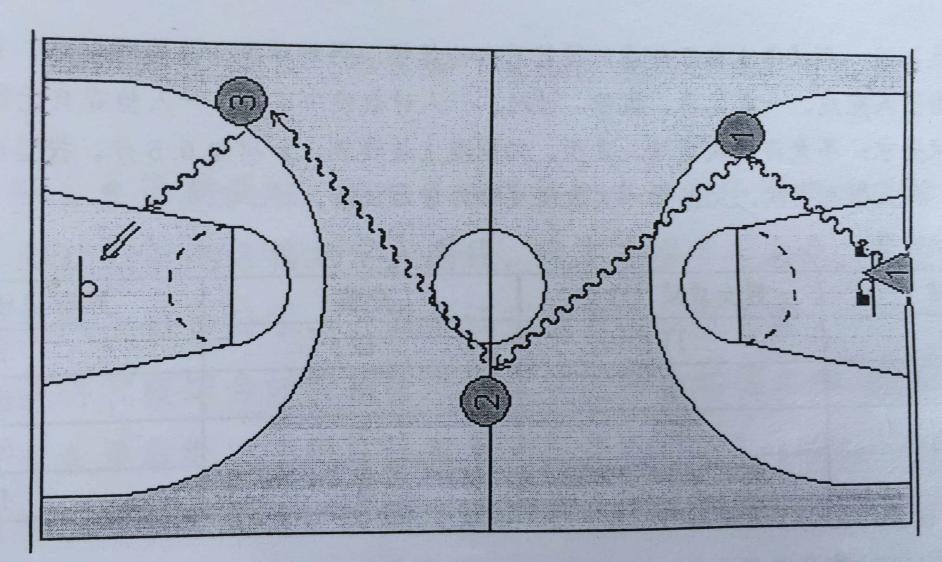 女生测试方法：受测运动员④持球站位于篮球场地端线外成准备姿势，裁判员发令同时开表计时，测试者迅速用右手快速运球推进，在第一个障碍物前做体前变向运球换成左手，运球至第二个障碍物前用左手做后转身变向运球换成右手，运球至第三个障碍物前用右手做背后变向运球换成左手，运球至第四个障碍物前用左手做胯下变向运球换成右手行进间投篮，如果球不进需要补中。然后抢到球，用右手快速运球推进至前场行进间右手上篮，如果球不进需要补篮投中。随即抢到球后，迅速用左手快速运球推进返回行进间左手上篮，如果球不进需要补中，然后抢球用左手快速运球推进在第一个障碍物前做体前变向换成右手，运球至第二个障碍物前用右手做后转身换成左手，运球至第三个障碍物前用左手做背后运球换成右手，运球至第四个障碍物前用右手做胯下运球换成左手行进间左手投篮，如果球不进需要补中，球入篮筐停表，记录所用时间。每人测试 2 次，取最好成绩（图 26 ）。 (2）测试场地 在标准篮球场进行测试，起点在限制区边线与端线交点上，起点到第一障碍物的距离为6.5米，A、B、C、D4个障碍物之间的距离为5米。第四个障碍物到底线的距离为6.5米。4个障碍物到边线距离为3米（图27）。(3）测试要求不能带球跑、脚踢球或 2 次运球；必须按规定的方式运球、投篮；不能碰倒障碍物；如出现犯规，裁判鸣笛即被罚下，重新测试。如再次违例，即取消本项目测验成绩。(4）测试细则以组为单位进行测验。 每名运动员测试 2 次。必须按照规定方法、规定路线、规定区域内完成运球和投篮，如出现投篮不中，必须将球补进，补篮方式不限。 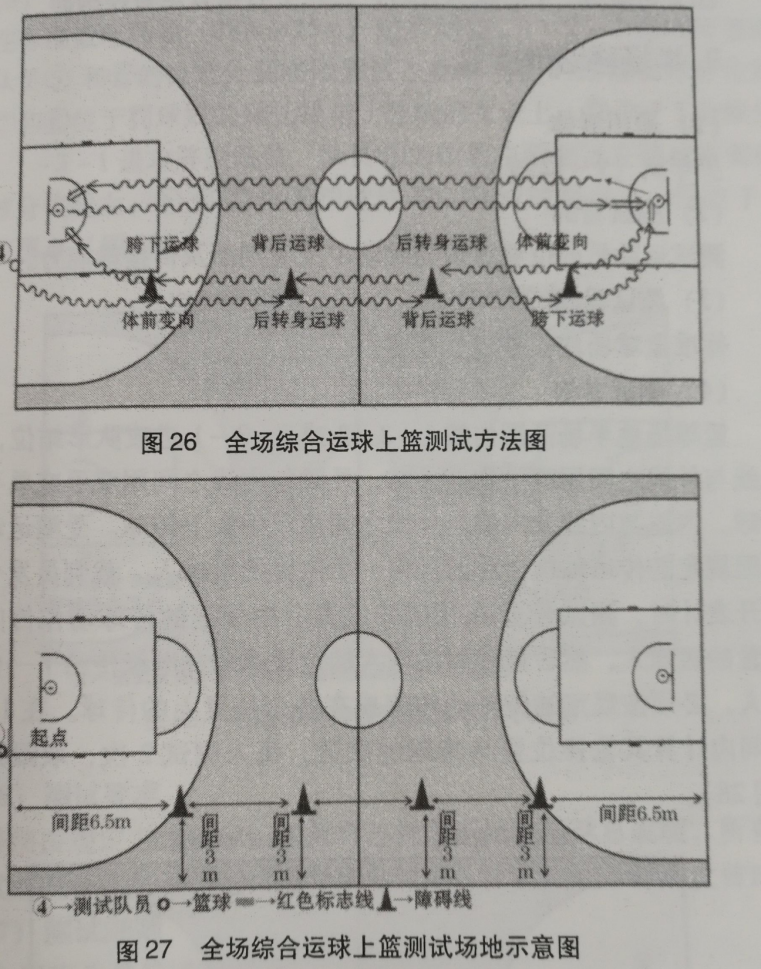 出现违规，裁判鸣笛即被罚下，重新测试，如再次违例，即取消本项目测验成绩。2名裁判，1名裁判计时，另外1名裁判检查是否违例。2.投篮( 20分 )（1）测试方法：以篮圈中心的垂直投影点为圆心，以该点(篮圈中心点的垂直投影点)到罚球线中点距离为半径划弧，弧线外为投篮区。开始时考生在弧线外做持球准备动作，听口令开始投篮，裁判员计时开始;投篮后自己抢篮板球，再运球到弧线外再投，连续一分钟，投篮可定点，也可跳投，每名受测者有2次机会。要求：投篮时任何一只脚不得踩线，不得带球跑，违者投中无效。、实战比赛（40分）测验方法：根据考生人数进行全场3对3比赛，采用全场人盯人防守，测验其技术和战术的运作能力。对成绩较好的考生，可再进行一轮比赛，每场比赛时间，以能够全部观察、了解每个考生的情况而定，评定的内容有：（1）个人攻击能力：观察进攻技术运用的合理性和熟练程度。重点看投篮、突破和传接球。（2）防守能力：观察个人防守和协同防守的能力。（3）战术意识：根据全场比赛中攻防转换速度、快攻意识、个人进攻能力、个人防守能力、前后场篮板、配合意识助攻、临场比赛经验、技术运用合理、战术作风等。评 分 标 准1.实战部分（男女相同）2.女生评分表3.男生评分表项目1-2 足球足球项目特长生考试内容和评分标准（男子）一、非守门员测试方法与评分标准测试项目与分值：50米行进间颠球（20分）、定位球传准（20分）、20 米运球绕杆射门（20分）、比赛实战能力（40分），满分 100 分。（一）50米行进间颠球考生必须从 50 米起点处用身体的有效部位将球颠到终点。每人两次机会， 取最好成绩。按权重计算最终得分。评分标准见表1。表1. 50米行进间颠球测试评分标准（二）定位球传准（一）场地设置1.以某点为圆心，分别以2.5米和3.5米为半径，画里、外两个圈。圆心处插一根高1.5米彩色小旗标竿，作为传准的目标。2.从圆心处以25米为半径，向任意方向画—条长5米的弧线，为传球限制线。（图1）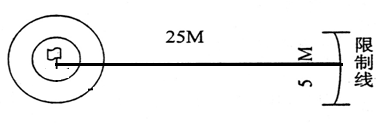 图1：定位球传准示意图（二）测试方法1.考生将足球放在限制线上，用任一脚背内侧向圈里传球，球落在圈里和线上均有效。2.每人测5次，均记成绩，取5次成绩之和。（三）评分标准每传入半径为2.5米圈者，得20分；每传入半径为3.5米圈者，得10分；未传入圈者得零分。球的落点在线上，以高分计算。按权重计算最终得分。（三）20米运球绕杆射门1.在20米直线距离内按顺序连续绕杆 8次（第一根标志杆距起点线3米，每杆间距2米，最后一根标志杆距射门线3米），并将球射入门内有效。脚触球立即开表计时。运球逐个绕过竿后射门，球越过球门线时停表。2.总距离为36.50米（运球绕杆距离20米，射门距离16．50米），见图2。3.运球漏竿或未射入球门内，则无成绩。射中球门横梁或立柱可补测一次。每人两次机会，取最好成绩。按权重计算最终得分。评分标准见表2。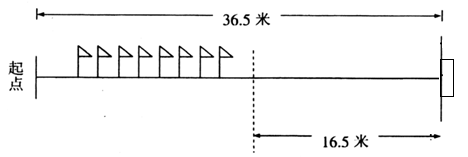 图2 20米运动绕杆测试示意图表2.20米运动绕杆测评分标准（四）实战能力1.按运动员自报的场上位置轮流上场比赛，比赛时间30—40分钟。 2.比赛时运动员胸前必须佩戴测试统一印制的大号码布，以便主考官辨认。 3.比赛主要观察运动员在比赛中技术的合理运用、战术的意识、场上无球的跑位、比赛的作风、身体素质等多方面的能力及表现，由多名主考官集体评分。按权重计算最终得分。评分标准见表3表3.实战能力测试评分标准二、守门员测试方法与评分标准 50米行进间颠球（20分）、定位球传准（20分）、接球与扑球技术评定（30分）、比赛实战能力（30分），满分 100 分。（一）50米行进间颠球考生必须从 50 米起点处用身体的有效部位将球颠到终点。每人两次机会， 取最好成绩。按权重计算最终得分。评分标准见表1。表1. 50米行进间颠球测试评分标准（二）定位球传准（一）场地设置1.以某点为圆心，分别以2.5米和3.5米为半径，画里、外两个圈。圆心处插一根高1.5米彩色小旗标竿，作为传准的目标。2.从圆心处以25米为半径，向任意方向画—条长5米的弧线，为传球限制线。（图1）图1：定位球传准示意图（二）测试方法1.考生将足球放在限制线上，用任一脚背内侧向圈里传球，球落在圈里和线上均有效。2.每人测5次，均记成绩，取5次成绩之和。（三）评分标准每传入半径为2.5米圈者，得20分；每传入半径为3.5米圈者，得10分；未传入圈者得零分。球的落点在线上，以高分计算。按权重计算最终得分。（三）接球与扑球技术评定由主考官分别在11米和16.5米处踢出地滚球、平高球、高球射门，守门员根据不同来球，用合理手型部位将球接住或将球扑、托出球门外。按权重计算最终得分。评分标准见表6。表6.接球与扑球测试评分标准（四）比赛实战能力参加考试组织的足球比赛，时间为 30—40 分钟，评分标准见表7。表7.比赛实战能力测试评分标准（女子）一、考试内容评分标准采用 100 分制，按各项测试成绩的得分累计评定总成绩，总分65分达标，80分优秀，满分100分。（一）颠球（20 分） 测试方法：受试者可用脚、大腿、胸、肩和头等各个部位，随意连续颠球。主考者数计颠球个数。如果球落地，则为一次颠球结束。40个为满分，每少一个递减0.5分，总分20分。评分标准：每人两次取最佳成绩。评分标准如下：（二）定点吊准（20分） 	 测试方法： 测试者用脚内侧向距离20～25米处半经分别为1米、2米、3米的同心圆定点吊准，足球落点得分分别为3分、2分、1分，每人5次定点吊准，计总成绩。评分标准： 总分为 15 分，技评为 5 分技评按四级评分： 优秀（ 4.1— 5 ）分 传球动作方法正确、协调、落点弧度好。 良好（ 3.1—4.0 ）分 传球动作方法正确、较协调、落点弧度较好。 及格（ 2.5—3.0 ）分 传球动作方法较正确、较协调、落点弧度较好。 不及格 (2..4 分以下 ) 传球动作方法不正确、不协调、落点弧度不好。 （三） 20米运球过竿射门（20分）1. 场地：距球门两立柱内沿 1.5 米 处从横梁到地面垂直拉一条绳子为射门限制区。在禁区前设置9个杆，在离杆大约2米的地方开始运球，前5个杆的间距是2米，后4个杆的间距是1.5米，从运球开始计时，到最后球进入球门停表。2. 测试方法： 球放在起点线上，脚触球即开表，运球者逐个绕过杆，绕过最后一根杆后，在禁区前射门，当球越过球门线后停表。 运球中漏杆或未射中则不计该次成绩，球弹横梁或立柱进入规定区为有效。每人三次取最佳成绩。 3. 评分标准：总分 20 分（达标 15 分，技评 5 分）     达标成绩   技评成绩： 优秀（4.1-5 分）：运球动作正确、协调、熟练、射门有力、各环节连贯。 良好（3.1-4.0 分）：运球动作正确、较协调、较熟练、射门较有力、较连贯。 及格（2.5-3.0 分）：运球动作基本正确、较协调、不熟练、射门力量一般、基本连贯 不及格（2.4分以下）：运球动作不正确、不协调、射门力量较小、各环节脱节、不连贯。 （四）30M跑（20分） 站立式起跑，听声音起跑 ，每人2次机会。取最好成绩。评分标准 （五）比赛（20分） 1. 测试方法：受试者自报位置，根据人数分队比赛。 2. 评分标准： 重点观察受试者比赛中的战术意识，技术运用能力，拼搏精神、思想道德作风、比赛能力；比赛中的跑动路线清晰，选位准确，攻防中有较强的组织能力； 比赛中在完成各种攻防技术时，表现出很强的灵活性、多边形、时效性、合理性；比赛中敢于拼抢、跑动积极、勇猛顽强。服从裁判，尊重对手和同伴； （六）新增守门员的测试：主要内容是颠球、踢远、4*10米折返跑、手抛球、比赛。1. 颠球（20 分） 测试方法：受试者可用脚、大腿、胸、肩和头等各个部位，随意连续颠球。主考者数计颠球个数。如果球落地，则为一次颠球结束。40个为满分，每一个递减0.5分，总分20分。评分标准：每人两次取最佳成绩。评分标准如下：2.踢远（20分）测试方法： 测试者手抛球用脚向距离25米处、30米处、35米处踢远，足球落点得分分别为1分、2分、3分，每人5次踢远，计总成绩。评分标准： 总分为 15 分，技评为 5 分技评按四级评分： 优秀（ 4.1— 5 ）分 踢球动作方法正确、协调、落点弧度好。 良好（ 3.1—4.0 ）分 踢球动作方法正确、较协调、落点弧度较好。 及格（ 2.5—3.0 ）分 踢球动作方法较正确、较协调、落点弧度较好。 不及格 (2..4 分以下 ) 踢球动作方法不正确、不协调、落点弧度不好。 3.4*10米折返跑（20分）站立式起跑，听声音起跑 ，每人2次机会。取最好成绩。评分标准 4.手抛球（20分）测试方法： 测试者手抛球向距离15米处、20米处、25米处抛远，足球落点得分分别为1分、2分、3分，每人5次抛球，计总成绩。评分标准：总分 20 分（达标 15 分，技评 5 分）5.比赛（20分） （1）测试方法：受试者自报位置，根据人数分队比赛。 （2）评分标准：     重点观察受试者比赛中的战术意识，技术运用能力，拼搏精神、思想道德作风、比赛能力；跑动路线清晰，选位准确，攻防中有较强的组织能力；在完成各种攻防技术时，表现出很强的灵活性、多边形、时效性、合理性；敢于拼抢、跑动积极、勇猛顽强。服从裁判，尊重对手和同伴。 项目2-1 田径田径项目特长生考试内容和评分标准身体素质测试项目1. 身高。2. 立定跳远。3.  60米。专项测试项目及规则1.单项项目：100米、200米、400米、800米、1500米、3000米（女）、5000米（男）、110米栏（男）、100米栏（女）、400米栏、跳高、跳远、三级跳远、铅球、铁饼、标枪、全能。报名时从中自选一项。    其中，全能项目：男子七项全能：110m栏、跳高、标枪、400m 、铁饼、跳远、1500m。女子五项全能：100m栏、跳高、铅球、跳远、800m。报名时从中自选两项。2.规则要求：田径项目执行最新田径规则，径赛项目测试一次（包括60米），田赛项目可测试六次（高度项目按田径规则执行）。三、器材标准1.男子: 铅球5kg，铁饼1.5kg，标枪600g，110 米栏栏高91.4cm，栏间距8.7m，起跑线至第一栏13.72m，400m栏栏高76.2cm，栏距35m, 起跑线至第一栏45m；2.女子: 铅球4kg，铁饼1kg，标枪600g，100米栏栏高84cm，栏间距8.0m，起跑线至第一栏13m，400m栏栏高76.2cm，栏距35m、起跑线至第一栏45m 3.全能项目的器材按照单项标准。四、预录取方式田径项目因不同子类项目间的评分标准不一，由市教育局组建录取工作小组在一天内集中开展录取，驻市教育局纪检监察组全程参与监督。项目2-2 健美操健美操项目特长生考试内容和评分标准一、测试项目1.身体形态（5分）2.专项素质（20分）40秒俯卧撑（5分）、40秒两头起（5分）、40秒分腿跳（5分）、劈叉（5分）3.专项技术（35）规定难度：直升飞机接叉或文森（5分）；分腿支撑、分腿支撑转体360度或720度（5分）；屈体分腿跳（5分）；无支撑依柳辛接垂直劈腿（5分）。自选难度：除规定难度外，A、B、C、D四组难度中任选三组，每组一个难度（每个5分）。4.成套动作（40分）二、评分标准及要求1．身体形态（5分）体态匀称5分，体态偏胖4分。2．专项素质（20分）专项素质评分标准及要求3．专项技术（35分）	专项技术评分标准及要求（规定难度20分）备注：若考生不具备完成以上难度的能力，可在不改变根命名的前提下降组，难度分值每降0.1，起评分降0.5分。专项技术评分及要求（自选难度15分）    要求：考生根据自身能力，除规定的难度动作以外，任选三个不同组别的难度，达到最低完成标准。4.成套动作（40分）难度最高10分，艺术完成30分。备注：1.成套动作评价依据2017-2020竞技健美操评分规则，难度不少于八个，且必须包含国际年龄二组规定的四个规定难度。2. 成套时间1’20”+5”。要求：1.音乐自备，测试前交U盘，且U盘内只有一个音乐文件。2.提供难度表。项目2-3 信息学、科技创新信息、科技特长生考试内容和评分标准信息学、科技创新发明特长生专业测试由创新能力测试（55分）和综合素养测试（45分）两部分组成，满分100分。1.创新能力测试信息学特长生创新能力成绩采用考生在初中阶段参加全国青少年信息学奥林匹克联赛或非专业级别软件能力认证（CSP-J/S）的最好成绩排名折算分数，具体分数折算标准见附件1。科技创新发明特长生创新能力成绩采用考生在初中阶段获得浙江省青少年科技创新大赛最好奖项（集体项目获奖者须是第一作者）折算分数，具体分数折算标准见附件2。2.综合素养测试综合素养测试内容包括人文素养和数学思维两方面。备注：人文素养命题教师2名（语文、英语各1名），数学思维命题教师（数学教师）2名，试卷难度介于中考和学科竞赛之间。数学思维命题教师需有竞赛辅导经历。附件1信息学特长生创新能力成绩折算评分表附件2科技创新发明特长生创新能力成绩折算评分表项目3-1 攀岩   攀岩项目特长生考试内容和评分标准测试内容及成绩计算办法：一、素质测试（50%）1.引体向上（10%）男：18个10分，少一个扣一分扣完为止。女：12个10分，少一个扣一分扣完为止。要求：上拉时下颚超过单杠，手臂必须伸直做下一个为有效个数。前后摆动不能超过60厘米。2.1分钟4米往返跑（10%）男:  20次10分，少一次扣一分扣完为止；女：18次10分，少一次扣一分扣完为止。要求：从底线开始起跑，来回算一次，并必须把瓶子碰倒或竖起才有效。3.立定三级跳远（10%）男：8.0米10分，少二十厘米减一分减完为止。女：7.0米10分，少二十厘米减一分减完为止。要求：原地双脚起跳单脚落地，再单脚起跳单脚落地，第三跳单脚起跳双脚落地。丈量脚后跟，动作连贯协调。4.1分钟立卧撑（10%）男一分钟内30次10分，女一分钟内28次10分，少一个扣一分扣完为止。要求：直立开始，下蹲双手撑地，脚往后伸直并拢,身体呈直线。5.3分钟单脚闭目站立（左、右脚各一次）（10%）男、女：180秒5分，每少20秒扣一分，扣完为止。要求：站立时脚不可移动。 二、攀爬测试：（按攀岩比赛规则试行）（50%）1.线路攀爬能力(速度攀爬20%、难度攀爬20%)速度攀爬： 随机道，男攀爬到顶9秒20分，每增加一秒扣一分；  女攀爬到顶12秒20分，每增加一秒扣一分；难度攀爬：（按线路、按点数计分、完攀20分）2.动作及协调能力(10%)三、测试流程：速度攀爬、难度攀爬、引体向上、一分钟往返跑、立定三级跳远、一分钟立卧撑、三分钟单脚闭目站立。考生须知：1.攀岩装备考点提供，学生需自带攀岩鞋。2.考试准备好身份证、报名表。3.速度攀爬、难度攀爬各进行两次，计最好成绩。其他考试项目各一次。安全措施 1.考前进行充分热身。2.考试时必须使用安全带。3.考试中配备4名安全员。项目3-2 地掷球地掷球项目特长生考试内容和评分标准考生塑质球和小金属球只能报一项，不可兼报。一、塑质球项目评分标准采用 100 分制，按各项测试成绩的得分累计评定总成绩，其中技术水平为70分，比赛表现20分，动作规格5分，素质测试5分。（一）各项评分标准：1.滚靠球技术（30分）（1）测试方法：测试者按照滚靠球规则要求，向指定区域进行掷球。根据球停下来位置是否在圈内评分，若小球移位，根据实际距离评分。（2）评分标准：                                                           A        B    C   D               E  共三个区域（如上图），每个区域有十个测试用球，出球时间30秒，可上前观察，掷出球必须符合滚靠球规则，掷出球停止后，球进圈得分（含压线）。E线前圈半径60cm,D线后圈70cm,开球点圈半径80cm，每个区域10分，共30分，得分如下：2.抛击球技术（20分）（1）测试方法：测试者按照抛击球规则要求，向目标球进行掷球。根据命中情况评分。（2）评分标准：                                                           A        B    C   D               E  共两个区域（如上图）：E线前1米；D线后1米。每个区域有十个测试用球，摆放5个目标球，每个区域得分如下：3.滚击球技术（20分）（1）测试方法：测试者按照滚击球规则要求，向目标球进行掷球。根据命中情况评分。（2）评分标准：                                                           A        B    C   D               E  共两个区域（如上图）：开球点；C线。每个区域有十个测试用球，摆放5个目标球，每个区域得分如下：4.比赛表现（20分）（1）测试方法：测试者现场抽签分组进行测试（根据人员情况由裁判决定分组），不注重比分，以能够观察、评价全部考生为止，限4轮。（2）评分标准:5.动作规格（5分）根据测试中技术动作整体完成情况评分，标准如下：① 4.1—5 分：动作方法正确、协调，重心平稳，摆臂柔和连贯，蹬地发力准确，伴随完全。②3.1—4分：动作方法较正确、较协调，重心较平稳，摆臂基本连贯，蹬地发力不明显，伴随动作不明显。③3分以下：动作方法不正确、不协调，重心不稳，摆臂僵硬，无蹬地发力，无伴随动作。6.素质测试（5分）（1）测试内容：1分钟跳绳。（2）评分标准：二、小金属球项目评分标准采用 100 分制，按各项测试成绩的得分累计评定总成绩。其中技术水平为70分，比赛表现20分，动作规格5分，素质测试5分。（一）各项评分标准具体如下：1.滚靠球技术（40分）（1）测试方法：测试者按照小金属球滚靠球规则要求，向指定区域进行掷球。根据掷出有效球是否进圈评分，若小球移位，根据实际距离评分。（2）成绩评分标准：            9米    8米    7米   6米共四个距离，每个距离有十次出球机会，出球时间30秒，可上前观察、平整场地，掷出球必须符合滚靠球技术动作，掷出球停止后，球进圈得分（含压线），圈半径70CM，共40分，每个距离得分如下：2.抛击球技术（30分）（1）测试方法：测试者按照小金属抛击球规则要求，对规定目标球进行掷球。（2）成绩评分标准：      8米     7米   6米                     1.5米共三个距离（如上图），每个距离有十次出球机会，出球时间30秒，可上前观察、平整场地，掷出球在符合抛击球规则情况下，落点必须过1.5米线，击中目标球得分，共30分，每个距离得分如下：效果加分：当击中目标球后，有定位效果（目标球出圈，掷出球停在圈内）的加2分。若该项分数累计超出30分的，按30分算。3.比赛表现（20分）（1）测试方法：测试者现场抽签分组进行测试（根据人员情况由裁判决定分组），不注重比分，以能够观察、评价全部考生为止，限4轮。（2）评分标准:4.动作规格（5分）根据测试中技术动作整体完成情况评分，标准如下：① 4.1—5 分：动作方法正确、协调，重心平稳，摆臂柔和连贯，蹬地发力准确，伴随完全。②3.1—4分：动作方法较正确、较协调，重心较平稳，摆臂基本连贯，蹬地发力不明显，伴随动作不明显。③3分以下：动作方法不正确、不协调，重心不稳，摆臂僵硬，无蹬地发力，无伴随动作。5.素质测试（5分）（1）测试内容：1分钟跳绳。（2）评分标准：项目4-1 美术美术项目特长生考试内容和评分标准测试内容：1、采用现场作画考试方式，设素描一科。2、考试时间3个小时。3、分值100分。4、作品规格为4K素描纸，纸张统一提供，其他画具需考生自备。测试人员：由教育主管部门选派安排。场外工作人员：由教育主管部门选派安排。评分标准：素描 （满分100分）  成绩公布：成绩测试后，由学校统一计分排名，通知考生。注意事项：除考试用纸张以外，特招生需要自带素描考试所用的画板、画架、铅笔、橡皮、胶带、定型液等绘画工具。项目4-2 音乐音乐项目特长生考试内容和评分标准测试指标与所占分值  二、测试方法与评分标准主项（以下二选一，60分）器乐类：测试方法：相关器乐择其一，背谱演奏自选练习曲、乐曲各一首，时间不超过5分钟。除钢琴外，其他所需乐器需要考生自己携带，考生自备乐谱。评委可要求考生从曲目的任何地方开始或结束表演。（招考乐器种类：①西洋乐器，包括萨克斯、单簧管、钢琴、大提琴、中提琴、小提琴、手风琴、竖琴、长笛、架子鼓、电子管风琴、巴松管、单簧管、古典吉它、电吉他、大号、长号、圆号、爵士贝斯、低音提琴、双簧管等。②民族乐器，包括扬琴、古筝、琵琶、中阮、二胡、火不思、笙、马头琴、柳琴、三弦、笛子、唢呐、古琴、箜篌、管子等。）评分标准： 56-60分：音准、节奏均好，受过科学严谨的训练，演奏作品程度较难，演奏技巧高，表现力很强，有良好的乐感，风格把握较为准确。 51-55分：音准、节奏均好，演奏方法正确，掌握一定的演奏技巧，演奏作品有难度，表现力强，有良好的乐感，风格把握较为准确。 46-50分：音准、节奏较好，演奏方法正确，掌握了一定的演奏技巧，演奏的作品难度一般，表现力强，乐感良好。 41-45分；分音准、节奏尚好，演奏方法正确，掌握了一般的演奏技巧，作品难度一般，演奏完整，表现力尚可。 40分及以下：音准、节奏尚好，演奏方法正确，能掌握一般的演奏技巧，演奏完整，演奏作品的难度一般，表现能力尚可。2、声乐类测试方法：声乐考试的曲目分美声、民族和通俗唱法三种，背谱演唱完整的声乐作品一首，总时间不超过五分钟，可带MP3格式伴奏U盘，不可自带人员伴奏，需现场钢琴伴奏的，请在报名时一并递交乐谱。评委可要求考生从曲目的任何地方开始或结束表演评分标准：音色甜美，音质纯净，有良好的科学发声方法（喉咙松弛，有呼吸支撑）,演唱作品有一定难，吐字清楚，风格把握较为准确，音准节奏正确，有良好的乐感和演唱气质。 56-60分 音色甜美，音质纯净，接受过科学发声训练，发声无大问题（喉咙上提、下巴紧张等），演唱作品有难度，吐字清楚、风格把握较为准确，有良好的乐感和演唱气质。 51-55分 自然发声条件较好，无发声障碍问题。演唱作品较完整，音准节奏较准确，有良好的乐感和音乐气质。 46-50分 自然嗓音条件较好，发声无大问题，能演唱难度较小的作品，音准）节奏准确，有良好的乐感。 40分及以下 自然嗓音条件较好，但发声方法有一定问题，能演唱难度较小的作品，音准较好，节奏不够准确。 分以下 自然嗓音条件一般，发声方法有问题，演唱作品不完整地，音准节奏不准或出现跑调现象（二）视唱练耳（24分）视唱练耳包括视唱、听音两部分。1．视唱（12分）一条无升降号自然大小调的2/4拍旋律，五线谱和简谱任选，采用抽签形式，提前一位考生抽取准备，每条4小节，每小节3分，每拍1.5分2．听音（12分）听音范围在钢琴小字一组以内，不含变化音，用“啊”或“啦”模唱。主要包括：单音3个、和声音程3个，每个2分（三）副项（16分）器乐类和声乐类两大类除主项以外的另一类。1、器乐类：测试方法：背谱演奏乐曲一首，时间不超过三分钟。除钢琴外，其他所需乐器需要考生自己携带，考生自备乐谱。评委可要求考生从曲目的任何地方开始或结束表演。（乐器种类参考主项）评分标准： 16分：音准、节奏均好，受过科学严谨的训练，演奏作品程度较难，演奏技巧高，表现力很强，有良好的乐感，风格把握较为准确。 14分：音准、节奏均好，演奏方法正确，掌握一定的演奏技巧，演奏作品有难度，表现力强，有良好的乐感，风格把握较为准确。 12分：音准、节奏较好，演奏方法正确，掌握了一定的演奏技巧，演奏的作品难度一般，表现力强，乐感良好。 10分；分音准、节奏尚好，演奏方法正确，掌握了一般的演奏技巧，作品难度一般，演奏完整，表现力尚可。 8分及以下：音准、节奏尚好，演奏方法正确，能掌握一般的演奏技巧，演奏完整，演奏作品的难度一般，表现能力尚可。 2、声乐类测试方法：背谱清唱完整的声乐作品一首，总时间不超过三分钟，评委可要求考生从曲目的任何地方开始或结束表演评分标准：音色甜美，音质纯净，有良好的科学发声方法（喉咙松弛，有呼吸支撑）,演唱作品有一定难，吐字清楚，风格把握较为准确，音准节奏正确，有良好的乐感和演唱气质。 16分 音色甜美，音质纯净，接受过科学发声训练，发声无大问题（喉咙上提、下巴紧张等），演唱作品有难度，吐字清楚、风格把握较为准确，有良好的乐感和演唱气质。14分 音色甜美，音质较纯净，接受过科学发声训练，发声较科学，演唱作品有较高难度，吐字较清楚、风格把握较为准确，有良好的乐感和演唱气质。12分 自然发声条件较好，无发声障碍问题。演唱作品较完整，音准节奏较准确，有良好的乐感和音乐气质。 10分 自然嗓音条件较好，发声无大问题，能演唱难度较小的作品，音准）节奏准确，有良好的乐感。 8分及以下 自然嗓音条件较好，但发声方法有一定问题，能演唱难度较小的作品，音准较好，节奏不够准确。 分以下 自然嗓音条件一般，发声方法有问题，演唱作品不完整地，音准节奏不准或出现跑调现象。项目4-3 舞蹈舞蹈项目特长生考试内容和评分标准一、测试指标与所占分值二、测试方法与评分标准1、专长（70分）：考试内容：一段3分钟以内的独舞，舞种为中国舞、芭蕾舞、现代舞、拉丁舞等。评分标准：从形体条件、作品难度、熟练程度、风格、节奏、表演能力、肢体语言表现力和技术技巧等方面酌情打分；60—70分：作品难度较大，较好地把握舞蹈风格、韵律、舞姿优美，动作规范流畅，完成技巧好。50-59分：动作协调，舞感好，能表现一定的舞蹈风格，完成一般动作技巧。40-49分：熟练地完成舞蹈动作，但舞姿一般。30-39分：完成舞蹈动作，舞姿一般，风格韵律表现不足。30分以下：动作不协调，完成动作较差。2、舞蹈组合模仿（20分）：    考试内容：四个八拍，三次模仿机会，对第四次舞姿进行打分；    评分标准：10分：完整体现模仿动作，并具有较好的舞姿表现力。8分：较好地体现模仿动作，动作协调，舞姿规范。6分：能完成模仿动作，动作感觉一般。4分：动作不够完整，表现力不足。2分：动作不协调，未能完成模仿动作。3、软开度（10分）考试内容：横竖转叉三个方向、站立下腰、搬腿（前旁后）、侧手翻、前桥评分标准：满分动作如下，不符者请酌情扣分。①横叉、竖叉胯根与地面完全贴合，脚背、膝盖、胯根开度很好。②双脚立直下腰双手抓小腿。③面向一点，搬前、旁、后腿达到180度或大于180度，胯根位置准确，稳定性好，做到开、绷、直，每个动作1分。④侧手翻动作，力度、速度、稳定性较好，做到开、绷、直，姿态准确。⑤可完成前桥，高度、力度、开度较好，动作要领准确。项目4-4 乒乓球乒乓球项目特长生考试内容和评分标准一、所占比例二、测试内容及项目基础项目（30分）（一）防弧圈技术（共10分）1. 测试方法：指定一名技术好的考官拉球，考生站在本方球台的反手位进行反手防弧圈测试，由考官（陪试者）拉球到考生的反手位，考生用反手拨球的方法回球至陪试者的左半台，计考生的击球数量。如考官失误或其击出的球擦网、擦边，则可计考生的累计数量，考生防至考官右半台无效。以防住的个数为评分标准，每个1分，共8分。每人测试三次，取最好成绩。2. 防弧圈技术技评：（2分）（二）发球（共10分）1. 测试方法：指定一名技术好的考官与考生互相接发。考生站在本方球台的左半台向考官进行发球，考生按考官指定要求的发球旋转进行发球，以发上球台为评分标准，过高或者没有质量的无效。每次1分，共8分。如发球擦网则重新计数。2. 发球技评：（2分）（三）正反手搓球（共10分）1. 考生先为反手搓球然后转换为正手搓球，然后再转换为反手搓球依次反复进行，搓至考官反手。台面利用率正手搓球为1/2台，反手搓球为1/2台。移动步法为并步。不得轻碰，否则算无效。以搓球的次数为评分标准（左搓右搓为一次），每次为1分，共8分。如考官失误则接着计数；如考官或考生擦网或擦边，则不算考生失误，累计接着计数。每人有二次机会，取最好成绩。2. 正反手搓球技评：（2分）扩展项目（35分）1. 接发球（10分）测试方法：考官发球10次，将球发到考生的球台任意位置，考生有质量的回接，出台尽量全台拉球。台面利用率为全台。中等力量，不得过轻，否则击球无效。以接上球台为评分标准，过高或者没有质量的无效。每次1分，共10分。如考官失误则重新计数。2. 摆速(15分)测试方法：指定一名考官与考生互相对打。考官将球随意打至球台任意位置，考生利用步伐调整判断来球方位予以回击，过高或者没有质量的无效。每次来回算1分，共15分。如擦网则重新计数。台面利用率正手攻球为1/2台，反手攻球为1/2台。移动步法为并步。不得轻打（拉），否则算无效。以击打的次数为评分标准（来回算一个），共15分。如考官失误则接着计数；如考官或考生擦网或擦边，则不算考生失误，累计接着计数。每人有三次机会，取最好成绩。3. 侧身位1/2台拉弧圈球(10分)测试方法：考生发下旋至考官反手位，考官回搓至考生反手半台，考生侧身位1/2台正手拉弧圈球，将球拉向考官的反手位，考官采用反手推（拨）球进行回球，将球回接到考生的侧身位1/2台，考生侧身位正手拉弧圈球，考官反手推（拨）球反复进行。台面利用率为侧身位1/2台。中等力量，不得过轻，否则击球无效。以击球次数为评分标准。每次1分，共10分。如考官失误则接着计数；如考官或考生擦网或擦边，则不算考生失误，累计接着计数。每人有三次机会，取最好成绩。 理论和实战技评（35分）比赛形式：由考官与考生按抽签顺序进行实战演练技评。实战演练：考官与每名考生打2局，每局11分。评分方法：总分35分，战术意识（10分）、打法类型（7分）、技术能力（10分）、比赛自我分析与意志品质（8分）。表一  反手防弧圈球动作技评表二  发球动作技评表三  正反手搓球评分标准表四 战术意识评分标准表五 打法类型评分标准表六 技术能力评分标准表七  比赛自我分析与意志品质考试时以抽签形式考生依次参加考试，未轮到考试的考生及与考试无关人员不得入场。项目5 重竞技（散打、跆拳道、拳击）重竞技项目特长生考试内容和评分标准重竞技特长生考试的测试分为体能素质和专项技术两个部分，体能素质考核70分，专项技术考核30分，满分100分。一、体能素质1.立定跳远（10分）2.高抬腿（10分），高抬腿以提膝到跨部为标准，每脚一次循环快速跳动（共20秒时间）。3.单腿提膝（15分），单腿提膝20秒，以个数论成绩，提膝至胸部为标准。4.两头起（15分），以20秒为标准。5.二十五米往返冲刺（20分），往返25米来回算一趟共四躺。二、专项技术实战（30分）。根据，国家单招单考为标准，运动员在市比赛中获得前二名者上去实战可获得20分保本。1.在实战中有明确进攻者加4分；2.在实战中有明确躲闪动作加3分；3.在实战中有明确组合拳腿动作进攻加3分。项目6-1 射击射击项目特长生考试内容和评分标准一、测试项目：男子步手枪60发，女子步手枪60发。达到最低控制标准以上成绩，气步枪项目计小数点，气手枪项目不计算小数。二、评分标准100分（附加分10分）1.基础分（20分）（1）等级运动员赋分满分6分：国家一级，6分；二级3分。（2）大赛成绩赋分满分14分：取两次最好成绩累计，全国前三名和省第一名，7分，省第2名5分，省第3名4分，省第4,5,6名3分。市第一名，5分，市第2名4分，市第3名3分，市第4,5,6名2分。（团体成绩减半计算，阳光赛成绩减半计算），提供获奖证书。2.专项测试（80分）按照专项测试成绩表给分。基础分和专项测试成绩合计分为特招考试最终得分，同项目同分情况下，按照现场测试成绩、等级运动员等级（一级优于二级）的顺序进行排序录取。附加分（10分）    现场测试成绩达到国际级运动健将，10分；达运动健将，5分。（以最新国家射击中心等级标准为准）衢州市区射击特招专项测试成绩评分表             （电子靶）项目6-2 击剑击剑项目特长生考试内容和评分标准击剑项目特长生考试总分100分，分为基础分20分和专项素质测试分80分。一、基础分（20分）1.等级运动员赋分满分6分：国家一级6分；二级3分。2.大赛成绩满分赋分14分：取两次最好成绩累计，省第一名7分，省第二名5分，省第三名4分，省第四名3分，省第五、六名2分，省第七、八名1分；市第一名5分，市第二名3分，市第三名2分，市第四、五、六名1分。（团体成绩减半计算），提供获奖证书。二、专项素质测试分（80分）1.立定跳远（15分）考试方法：考生双脚站在起跳线外，起跳时双脚不允许越过起跳线，落地后以身体与起跳线最近距离为测量距离。每人测试3次，取最好成绩。评分标准：见表1-1表1-1立定跳远评分标准2.单摇跳绳（15分）考试方法：考生连续进行单摇跳绳，对其在规定时间内完成的跳绳次数进行计数。男子测试时间为3分钟，女子测试时间为2分钟。评分标准：见表1-2表 1-2单摇跳绳评分标准3.弓步技术（15分）考试方法：考生在30秒规定时间内，持剑连续完成向前一步接弓步刺（劈）靶动作，以向前一步接弓步还原成实战姿势为一个完整动作。要求前腿膝关节夹角成直角，后腿充分伸展，双脚全脚掌着地；完成弓步时持剑手臂须伸直。符合以上测试要求的技术动作，方被视为有效技术动作。对考生在规定时间内完成有效技术动作的数量进行计数，无效技术不予计数。评分标准：见表1-3表 1-3弓步技术评分标准4.攻防技术（15分）考试方法：以个别课的形式进行，按照基本技术进行全面考核，时间为3-5分钟。评分标准：考评员参照攻防技术评分细则（表1-4从技术的正确、规范、熟练、协调程度和对距离、时机的判断能力等方面，独立对考生进行综合评定。采用15分制评分，分数至多可到小数点后1位。表 1-4防技术评分细则5.实战能力（20分）比赛考试方法：通过考生实战比赛来测试（因剑种多，可请在校专项学生参加实战）。根据比赛规则打三剑或五剑。评分标准：考评员参照实战能力评分细则（表1-5的正确、规范、熟练、协调程度和动作运用是否合理有效等方面，独立对考生进行综合评定。采用20分制评分，分数至多可到小数点后1位，取平均值。表 1-5击剑实战能力评分细则项目6-3 射箭射箭项目特长生考试内容和评分标准一、测试项目：男子.女子30米18米各36支箭。达到最低控制标准以上成绩。二、评分标准100分1.基础分（20分）（1）等级运动员赋分满分6分：国家一级，6分；二级3分。（2）大赛成绩赋分满分14分：取两次最好成绩累计，全国前三名和省第一名，7分，省第2名5分，省第3名4分，省第4,5,6名3分。市第一名，5分，市第2名4分，市第3名3分，市第4,5,6名2分。（团体成绩减半计算，省阳光赛减半计算），提供获奖证书。2.专项测试（80分）按照专项测试成绩表给分。基础分和专项测试成绩合计分为特招考试最终得分，同项目同分情况下，按照现场测试成绩、等级运动员等级（一级优于二级）的顺序进行排序录取。射箭项目专项测试成绩表给分表相关项目咨询热线类别身体形态专项素质专项技术专项技术实战能力测试指标身高助跑摸高多种变向运球上篮投篮比赛分值515分20分20分40分    分值指标    分值指标优40-35分良34-30分合格29-20分差19分以下实 战能 力技术规格程度动作完成正确、协调、连贯；动作正确、协调；动作基本正确、协调；动作不正确、不协调；实 战能 力技术运用技术运用完全合理、运用效果好；技术运用合理、运用效果较好；技术运用基本合理、运用效果一般；技术运用不合理、运用效果差；实 战能 力战术配合意识战术配合意识强、实战效果好。战术配合意识较强、实战效果较好。战术配合意识一般、效果一般战术配合意识差、效果差。助跑摸高助跑摸高一分钟投篮一分钟投篮全场综合性运球上篮全场综合性运球上篮身高身高女（米）分值女（个）分值女（秒）分值女（米）分值2.71582038.02017552.67141939.51917042.641371841.01816532.61121742.51716022.581161644.016160以下12.55101545.5152.52951447.0142.4981348.5132.46741250.0122.4361151.5112.40以下51053.0103954.59856.08757.572659.06560.5以下5身体形态5分身体形态5分助跑摸高15分助跑摸高15分全场往返运球上篮20分全场往返运球上篮20分一分投篮20分一分投篮20分男(米)分值男（米）分值男（秒）分值男（个）分值分值1.88以上53.201542201220201.87-1.8543.181443191118181.84-1.833.151344181016161.79-1.7523.12124516914141.74以下13.10114614812123.05104712710103.0948106882.9584995662.9075084442.8565173以下222.85以下552以下5分值成绩（米）分值成绩（米）分值成绩（米）分值成绩（米）10050m897867998847m776698877644m659786756441m9649m857463958446m736294837243m619382716040m9248m817040 30m918045m692020m90796842m010m分值成绩（秒）分值成绩（秒）分值成绩（秒）分值成绩（秒）1007.0898.1789.167997.1888.277669.7987.2878.3769.265977.3868.475649.8967.4858.5749.363957.5848.673629.9947.6838.7729.461937.7828.8716010.0927.8818.9709.54011.0917.9809.0692012.0908.079689.6013.0项目60分以下60-79分80-100分技术运用合理性30％不合理较合理合理战术意识30％弱较强强拼抢与奔跑能力30%弱较强强思想品质与心理素质20%差较好好分值成绩（米）分值成绩（米）分值成绩（米）分值成绩（米）10050m897867998847m776698877644m659786756441m9649m857463958446m736294837243m619382716040m9248m81704030m918045m692020m90796842m010m分值19分以下20-24分25-30分技术技能要求扑球动作僵硬，接球手型不正确，准确率差。扑球动作较舒展、合理，接球手型比较正确、合理，准确率较高。站位合理，扑球动作舒展、合理，接球手型正确、合理，准确率高，第二反应灵敏。分值19分以下20-24分25-30分技术技能要求站位不合理，技术运用不恰当，组织进攻、防守能力差，反应不灵敏，接、扑球成功率低。站位比较合理，技术运用比较恰当，组织进攻、防守能力比较强，反应比较灵敏，接、扑球成功率比较高。站位合理，技术运用恰当，组织进攻、防守能力强，反应灵敏，接、扑球成功率高。次数1234567891011121314得分0.511.522.533.544.555.566.57次数1516171819202122232425262728得分7.588.599.1010.51111.51212.51313.514次数293031323334353637383940得分14.51515.51616.51717.51818.51919.520成绩10"10"110"210"310"410"510"610"710"810"911"11"1得分1514.51413.51312.51211.51110.5109.5成绩11"211"311"411"511"611"711"811"912"12"112"212"3得分98.587.576.565.554.543.54″4 ″ 95 ″5 ″ 15 ″ 25″ 35 ″ 45″ 55 ″ 65″ 720分18161412108分6分4分2分次数1234567891011121314得分0.511.522.533.544.555.566.57次数1516171819202122232425262728得分7.588.599.1010.51111.51212.51313.514次数293031323334353637383940得分14.51515.51616.51717.51818.51919.52013″13″ 213″ 613″ 914″ 214″ 614 ″915″215 ″ 615″ 920分18161412108分6分4分2分内 容评 分 标 准分 值40秒俯卧撑540秒两头起540秒分腿跳5劈  叉5内容最低完成标准分值直升飞机1、 分腿坐开始2、 完成一次直升飞机3、 以劈腿或文森姿态结束5分腿支撑°无论在开始或结束位置，还是在转体过程中，整个支撑过程保持2秒。5屈 体 分 腿 跳1、 垂直起跳至分腿位置（双腿夹角90°），手臂与躯干、双腿伸展。2、 躯干和双腿夹角不大于60°。3、 双腿必须平行或高于水平面。5依柳辛1、 单腿站立。2、 完成一次无支撑依柳辛。3、 以垂直劈腿姿态结束。5组别难度系数起评分ABCD任选3组0.6及以上5ABCD任选3组0.54.5ABCD任选3组0.2——0.44序号4个最高难度分值总和得分1总和≧2.59-1022≦总和<2.57-831.6≦总和<26序号测试内容卷面分值（分）测试时长（分）1人文素养100902数学思维150120序号比赛奖级折算分数1初中阶段获得全国青少年信息学奥林匹克联赛复赛（或CSP-S非专业级别软件能力认证第二轮）浙江赛区提高组一等奖552初中阶段获得全国青少年信息学奥林匹克联赛复赛（或CSP-J非专业级别软件能力认证第二轮）浙江赛区普及组一等奖523初中阶段获得全国青少年信息学奥林匹克联赛初赛（或CSP-J非专业级别软件能力认证第一轮）浙江赛区一等奖48序号比赛奖级折算分数1初中阶段获得浙江省青少年科技创新大赛省一等奖（必须是该赛事的科技创新项目，且仅限项目第一作者）52得分10分8分6分4分2分进球数5个4个 3个2个 1个得分10分8分6分4分2分命中球数5个4个 3个2个 1个得分10分8分6分4分2分命中球数5个4个 3个2个 1个分值个人表现（10分）团队配合、战术运用（10分）8.1— 10分有领导力，表现力，个人技术运用正确合理团队意识强、战术运用效果正确合理6.1—8分个人技术运用一般团队意识一般、战术运用效果一般6分以下个人技术运用较差，失误较多团队意识薄弱、战术运用效果较差得分1分钟跳绳（次）1分钟跳绳（次）得分男女51801724.81751674.61681604.51601534.31501434136129394882645814642得分10分8分6分4分2分进球数5个4个3个2个1个得分10分8分6分4分2分击中球数5个4个3个2个1个分值个人表现（10分）团队配合、战术运用（10分）8.1— 10分有领导力，表现力，个人技术运用正确合理团队意识强、战术运用效果正确合理6.1—8分个人技术运用一般团队意识一般、战术运用效果一般6分以下个人技术运用较差，失误较多团队意识薄弱、战术运用效果较差得分1分钟跳绳（次）1分钟跳绳（次）得分男女51801724.81751674.61681604.51601534.31501434136129394882645814642评分项目分值要求画面构图30分构图适当，大小适中，不偏不倚。比例结构30分比例、结构、透视要表达准确。整体色调10分明暗层次分明，黑白灰关系明确。空间关系10分能进行较深入的刻画，体现空间，体积感和虚实关系。整体印象10分能较好的把握画面的整体关系。表现力10分具备一定的艺术表现能力。总分：100分总分：100分总分：100分总分：100分总分：100分测试项目主项视唱练耳副项分值60分12分12分16分各项测试成绩（共100分）各项测试成绩（共100分）各项测试成绩（共100分）各项测试成绩（共100分）各项测试成绩（共100分）各项测试成绩（共100分）各项测试成绩（共100分）专长70分模仿20分基本功展示 10分基本功展示 10分基本功展示 10分基本功展示 10分基本功展示 10分基本功展示 10分专长70分模仿20分横竖转叉2分站立下腰2分搬腿3分侧手翻1分前桥2分前桥2分类别基础项目扩展项目理论和实战技评所占比例30%35%35%级   别优中差评定标准击球弧线低，速度快，落点稳定，控制球能力强动作较协调，击球质量较好，控制球能力较强动作不协调，击球质量不高，控制球能力差级   别优中差评定标准击球弧线低，速度快，落点稳定，控制球能力强动作较协调，击球质量较好，控制球能力较强动作不协调，击球质量不高，控制球能力差级 别优中差评定标准搓球弧线低，旋转强，落点稳定，控制球能力强搓球弧线较低，搓球旋转较强，控制球能力较强搓球弧线高，搓球旋转一般，控制球能力差级 别优中差得 分210.5级 别优中差得 分210.5级 别优中差得 分210.5内  容优中差内  容10-87-43-0战术意识战术思想正确、意图明显；进攻与反攻意识极强；战术应变意识极强战术思想基本正确、意图基本明显；具备进攻与反攻意识；具备战术应变意识战术思想和意图较差；进攻与反攻意识不明显；战术应变意识较差内  容优中差内  容7-54-21-0打法类型打法先进合理，运用自如，以进攻类型为主、能够运用自我先进的打法控制对手以求高质量和有效性。打法合理，能够运用，以进攻类型为主、能够运用此打法控制对手以求实用性。打法不合理，进攻类型较差、实用性和控制能力相对较低。内  容优中差内  容10-87-43--0技术能力发球抢攻上手能力极强、主动进攻与连续进攻技能极强；相持中或被动时的反攻技能极强；根据场上的变数能有效的调整自我的技能打法。讲究质量和实效。发球抢攻上手能力一般、主动进攻与连续进攻技能一般；相持中或被动时的反攻技能一般。发球抢攻上手能力较差、主动进攻与连续进攻技能较差；相持中或被动时的反攻技能较差。内  容优中差内  容8-65-32-0比赛自我分析与意志品质非常善于因人而异，主动求变，正确说出自己的优点缺点，并及时扬长避短，快速准确的发现对方的优缺点，不放弃每一个球，积极乐观，不出现消极过激举动，不断给自己鼓励，专注对待每个球，胜不骄败不馁，充满激情和抗压能力，能发挥出自己全部水平比较善于根据场上做出应对，能比较实际的说出自己的得失，比较准确的找到对方弱点。有些慢热，不是很自信，但不会轻易暴露自己的紧张，能较为稳定的发挥出自己状态，逐步在比赛中找到自己状态。不出现大的起伏和动作变形，心态不过分拘束或张狂，正常发挥出自己水平找不到对方弱点和自己优点，发现问题时自暴自弃，无法调节，出现偏激行为，动作变形，自我怀疑，无法及时完善自己心态，技术变形，沉浸在自我中难以寻找出自己问题，也无法打出自己的节奏和水平，找不到自己和别人的优缺点。分值男(cm)女(cm)6190-200130-1406.5201-210141-1507211-220151-1607.5221-230161-1708231-235171-1758.5236-240176-1809241-245181-1859.5246-250186-19010251-260195-200女生满分10分男生满分10分951011010929.51079.59091049878.51008.5848958807.907.5757857706806655755女生满分15分男生满分15分221530152114.52914.5201428141913.52713.5181326131712.52512.5161224121511.52311.5141122111310.52110.512102010119199108188女生满分15男生满分15151520151414.51914.5131418141213.51713.5111316131012.51512.59121412811.51311.57111211610.51110.5510109.549993888女生50秒20分男生35秒20分女生5119.8男生3619.8女生5219.5男生3719.5女生5319.2男生3819女生5419男生3918.5女生5518.5男生4018女生5618男生4117.5女生5717.5男生4217女生5817男生4316.5女生5916.5男生4416女生6016男生4515.5女生6115.5男生4615女生6215男生4714.5女生6314男生4814女生6413男生4913女生6512男生5012女生6611男生5111女生6710男生5210女生689男生539女生698男生548射击特招最低标准射击特招最低标准射击特招最低标准射击特招最低标准射击特招最低标准射击特招最低标准项目男子组女子组项目60发60发10米气步枪480环481环10米气手枪420环412环分值男子步枪60发女子步枪60发男子手枪60发女子手枪60发备注附加10分628628.5586580国际级运动健将附加5分627.5628583577运动健将80620.5621.557557379.5619.5620.557457279618.5619.557357178.5617.5618.557257078614614.557156977.5613.561457056877613613.556956776.5612.561356856676612612.5567565一级运动员标准75.5610.8611.356656475610.561156556374.5610.2610.756456274609.9610.456356173.5609.6610.156256073609.3609.856155972609609.5560558二级运动员标准71607.560855955770606606.555855569603.560455755668593.7602.555655467585.7601555552三级运动员标准66583.7599.555254965.5579.7590.554654365577.7589.554354064.5575.7587.554053764573.7585.553753463.5571.7583.553453163569.7581.553352862.5567.7579.553052562565.7577.552752261.5563.7575.552451961561.7573.552151660.5559.7571.551851360557.7569.551651059.5553.7567.55125045954756550549758.55465635004925854556149548757.55445594904825753655748547756.55315554804725652054046846055510525456448545005094444365249049543242450480481420412分值成绩（厘米）成绩（厘米）分值成绩（厘米）成绩（厘米）分值成绩（厘米）成绩（厘米）分值男女分值男子女子分值男子女子15279（含）以上239（含）以上12.22512117.822318314.927823812.12502107.622218214.8277237122492097.422118114.727623611.92482087.222018014.627523511.8247207721917914.527423411.72462066.821817814.427323311.62452056.621717714.327223211.52442046.421617614.227123111.42432036.221517514.127023011.32422026.02141741426922911.22412015.821317313.926822811.12402005.621217213.8267227112391995.421117113.726622610.82381985.2210170分值成绩（厘米）成绩（厘米）分值成绩（厘米）成绩（厘米）分值成绩（厘米）成绩（厘米）分值男女分值男子女子分值男子女子13.626522510.6237197520716813.526422410.42361964.520416613.426322310.22351954　　201　　16413.3262222102341943.519816213.22612219.8233193319516013.12602209.62321922.5192158132592199.4231191218915612.92582189.22301901.518615412.82572179229189118315212.72562168.82281880.518015012.62552158.6227187017914912.52542148.422618612.42532138.222518512.32522128224184分值成绩（单位：个）成绩（单位：个）分值成绩（单位：个）成绩（单位：个）分值男女分值男子女子15540（含）以上360（含）以上10442－443262－26314.9538－539358－3599.8438－441258－26114.8536－537356－3579.6434－437254－25714.7534－535354－3559.4430－433250－25314.6532－533352－3539.2426－429246－24914.5530－531350－3519422－425242－24514.4528－529348－3498.8418－421238－24114.3526－527346－3478.6414－417234－23714.2524－525344－3458.4410－413230－23314.1522－323342－3438.2406－409226－22914520－521340－3418402－405222－22513.9518－519338－3397.8398－401218－22113.8516－517336－3377.6394－397214－21713.7514－515334－3357.4390－393210－21313.6512－513332－3337.2386－389206－20913.5510－511330－3317382－385202－20513.4508－509328－3296.5371－381191-20113.3506－507326－3276361－370181－19013.2504－505324－3255.5351－360171－18013.1502－503322－3235341－350161－17013500－501320－3214.5331－340151－16012.9498－499318－3194321－330141－15012.8496－497316－3173.5311－320131－14012.7494－495314－3153301－310121－13012.6492－493312－3132.5291－300111－12012.5490－491310－3112281－290101－11012.4488－489308－3091.5271－28091－10012.3486－487306－3071261－27081－9012.2484－485304－3050.5251－26071－8012.1482－483302－3030250以下70以下12480－481300－30111.9478－479298－29911.8476－477296－29711.7474－475294－29511.6472－473292－29311.5470－471290－29111.4468－469288－28911.3466－467286－28711.2464－465284－28511.1462－463282－28311460－461280－28110.9458－459278－27910.8456－457276－27710.7454－455274－27510.6452－453272－27310.5450－451270－27110.4448－449268－26910.3446－447266－26710.2444－445264－265花剑花剑花剑花剑花剑花剑花剑花剑花剑花剑花剑花剑花剑花剑分值15141312121110975310女：成绩（个）15141312121110987654以下男：成绩（个）161514131312111098765以下重剑重剑重剑重剑重剑重剑重剑重剑重剑重剑重剑重剑重剑重剑分值15141312111110975310女：成绩（个）161514131212111098765以下男：成绩（个）1716151413131211109876以下佩剑佩剑佩剑佩剑佩剑佩剑佩剑佩剑佩剑佩剑佩剑佩剑佩剑佩剑分值15141312121110975310女：成绩（个）1413121111109876543以下男：成绩（个）1514131212111098765４以下等级（分值范围）评价标准优（15－12分）技术正确、规范、熟练、协调；对距离、时机判断准确。良（11.9－9分）技术较正确、规范、熟练、协调；对距离、时机的判断较准确中（8.9－6分）技术基本正确、规范、熟练、协调；对距离、时机判断能力一般。差（6分以下）技术不正确、规范、熟练、协调；对距离、时机的判断能力较差。等级（分值范围）评价标准优（20-17分）技术正确、规范、熟练、协调；动作运用合理有效；击剑意识、实战作风优秀。良（16.9-15分）技术较正确、规范、熟练、协调；动作运用合理有效情况良好；击剑意识、实战作风较好。中（14.9-12分）技术基本正确、规范、熟练、协调；动作运用合理有效情况一般；击剑意识、实战作风一般。差（12分以下）技术不正确、规范、熟练、协调；动作运用合理有效情况较差；击剑意识、实战作风较差。射箭特招最低标准射箭特招最低标准射箭特招最低标准射箭特招最低标准射箭特招最低标准射箭特招最低标准项目男子组女子组项目36支箭36支箭反曲弓30米290环290环反曲弓18米310环310环分值男子30米女子30米男子18米女子18米备注8033433435435479.533333335335379.33323323523527933133135135178.533033035035078.33293293493497832832834834877.532732734734777.33263263463467732532534534576.532432434434476.33233233433437632232234234275.53213213413417532032034034074.53193193393397431831833833873.53173173373377331631633633672.53153153353357231431433433471.53133133333337131231233233270.53113113313317031031033033069.53093093293296930830832832868.53073073273276830630632632667.53053053253256730430432432466.53033033233236630230232232265.53013013213216530030032032064.52992993193196429829831831863.52972973173176329629631631662.52952953153156229429431431461.52932933133136129229231231260.529129131131160290290310310项目承办学校联络员姓名及联系电话足球衢州一中吴老师 13705703002篮球衢州一中陈老师 13757055177田径衢州二中桂老师 13957015266健美操衢州二中童老师 15057017765科技特长生综合素养测试衢州二中叶老师 13757055655攀岩衢州高级中学余老师 13957011415地掷球衢州高级中学余老师 13957011415素描衢州三中王老师 15869091381音乐衢州三中胡老师 13676709391舞蹈衢州三中胡老师 13676709391乒乓球衢州三中龚老师 13515705053散打衢州市仲尼中学吴老师 15158773549跆拳道衢州市仲尼中学吴老师 15158773549拳击衢州市仲尼中学吴老师 15158773549射击白云学校吕老师 18906703910射箭白云学校吕老师 18906703910击剑白云学校吕老师 18906703910